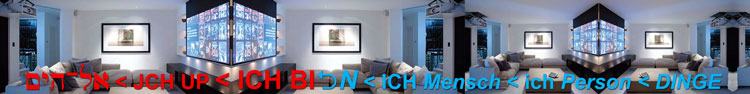                                                                  la-b rd   ~   eo   yk   rpe                                                          ZIR-B-ELDR~Ü~SE / KI~EFeR            ykna        yna                ryu +~ryu  ~ yna     re<ywlg~hzh~hzxm UP=JCH+ICH = ICH BIN ICH<ichER< Schein~UNG!						          yds       Njs 			 Mytmh 				         hesy                  Pwq	 Pwg        ~~ausgedachte twtma~~  HG = VATER & SOHN  <  MENSCH  Mensch<MaskeWaHR~H~EIT<EN(~H)	                  -  Pwg  -              	                                     Programm <  DISh~PLAY         rh         tya<(h)ne					               bsxm  <   hbsxm                       jye (= lat. „aquila“)                                                                 ἄτομος Myhla  =    ba  &  Nb       <  Mda/Mta  <      swna  <  hkom  kom ~ ko-mENERGIE= GEIST&LICHT     <  L-ICH±T <DIA=eyd~Projektor = lwjm / Nrqmlu<Schatten-Licht...                                                                                                                                 SI~ND Myrbdh GeN 1= ENERGIE : 3= GEIST&LICHT < L-ICH±T :                              la                 ba   &  Nb    < Mda     swna    Pwg   (= VATER&SOHN<SOHN<Sohn<Körper)Und es SPR-ACH UP(= 86/Myhla)...                                  ...ויאמר אלהים יהי אור ויהי־אור                                ...„Es WIR<D LICHT         und es           WIRD L~ICHT“!                                                  L-ICH-T                                              L~ICHT     E² (= m² x c4) =  VATER/SOHN-rwa = rkz < hbqn = (ICH-)WEIß~rwa ~WaHR~Schein~LI~CHT      Gi (= Me x L)                 sya                          hsa         hsa /FRAU < Nblrybo/rbo  /  tedh le lbqtm             lmg                                                                        arp  < erp < herp